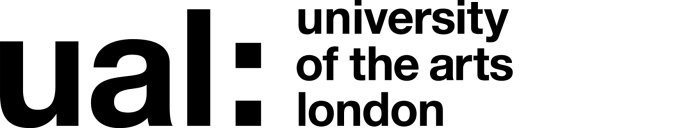 	HERA Ref - LCC 127Signed 		Dr Noemi Sadowska		 Date of last review 					(Recruiting Manager)	Job Title: Lecturer Diploma in Professional Studies Grade: 5Last updated: 06/08/2018	HERA Ref - LCC 127JOB DESCRIPTIONJOB DESCRIPTIONJOB DESCRIPTIONJOB DESCRIPTIONJob Title: Lecturer Diploma in Professional StudiesJob Title: Lecturer Diploma in Professional StudiesAccountable to: Course Leader DPSAccountable to: Course Leader DPSContract Length: PermanentHours per week/FTE: 22.2/0.6Hours per week/FTE: 22.2/0.6Salary: £21,985 - £26,376 (pro rata £36,642 - £43,961)Salary: £21,985 - £26,376 (pro rata £36,642 - £43,961)Grade: 5Grade: 5College/Service: Design School, LCCCollege/Service: Design School, LCCLocation: London College of CommunicationLocation: London College of CommunicationPurpose of Role: The Diploma in Professional Studies (DPS) is an optional year out in industry between the second and fourth year of an undergraduate course in the Design School. DPS offers students within the Design School the opportunity to undertake up to three placements, secondments or freelance projects, volunteer opportunities, speculative projects within the year, from an extensive and worldwide list of internationally renowned design studios, advertising agencies, architectural practices, film production houses, publishing houses, media centres etc Not only do students gain professional industry experience within the international design community but they also involve themselves with international charitable organisations working on and initiating a variety of self-initiated projects. They also contribute to a critical blog To be responsible to the Course Leader for:Undertaking teaching, unit management, curriculum development and research within subject specialisms Providing expertise in experiential teaching – giving students experiences linked with practice. Developing industry relationships and projects with UK and global professional practice partners. In particular, providing professional knowledge and expertise in areas of digital design, UX, AI, Interaction and Data visualisation and Information environments. Developing together with the course leader innovative and engaging units, lectures and seminars,Contributing significantly to course development, assessment and reviewContributing to and take responsibility for the learning, teaching and assessment of students, providing academic and pastoral support as necessary, monitoring student progress and maintaining appropriate records. Coordinating the delivery of Professional Practices unit delivered to all second year students in the Design School at LCC, including the development of a Lecture Programme of professional contributors.Purpose of Role: The Diploma in Professional Studies (DPS) is an optional year out in industry between the second and fourth year of an undergraduate course in the Design School. DPS offers students within the Design School the opportunity to undertake up to three placements, secondments or freelance projects, volunteer opportunities, speculative projects within the year, from an extensive and worldwide list of internationally renowned design studios, advertising agencies, architectural practices, film production houses, publishing houses, media centres etc Not only do students gain professional industry experience within the international design community but they also involve themselves with international charitable organisations working on and initiating a variety of self-initiated projects. They also contribute to a critical blog To be responsible to the Course Leader for:Undertaking teaching, unit management, curriculum development and research within subject specialisms Providing expertise in experiential teaching – giving students experiences linked with practice. Developing industry relationships and projects with UK and global professional practice partners. In particular, providing professional knowledge and expertise in areas of digital design, UX, AI, Interaction and Data visualisation and Information environments. Developing together with the course leader innovative and engaging units, lectures and seminars,Contributing significantly to course development, assessment and reviewContributing to and take responsibility for the learning, teaching and assessment of students, providing academic and pastoral support as necessary, monitoring student progress and maintaining appropriate records. Coordinating the delivery of Professional Practices unit delivered to all second year students in the Design School at LCC, including the development of a Lecture Programme of professional contributors.Purpose of Role: The Diploma in Professional Studies (DPS) is an optional year out in industry between the second and fourth year of an undergraduate course in the Design School. DPS offers students within the Design School the opportunity to undertake up to three placements, secondments or freelance projects, volunteer opportunities, speculative projects within the year, from an extensive and worldwide list of internationally renowned design studios, advertising agencies, architectural practices, film production houses, publishing houses, media centres etc Not only do students gain professional industry experience within the international design community but they also involve themselves with international charitable organisations working on and initiating a variety of self-initiated projects. They also contribute to a critical blog To be responsible to the Course Leader for:Undertaking teaching, unit management, curriculum development and research within subject specialisms Providing expertise in experiential teaching – giving students experiences linked with practice. Developing industry relationships and projects with UK and global professional practice partners. In particular, providing professional knowledge and expertise in areas of digital design, UX, AI, Interaction and Data visualisation and Information environments. Developing together with the course leader innovative and engaging units, lectures and seminars,Contributing significantly to course development, assessment and reviewContributing to and take responsibility for the learning, teaching and assessment of students, providing academic and pastoral support as necessary, monitoring student progress and maintaining appropriate records. Coordinating the delivery of Professional Practices unit delivered to all second year students in the Design School at LCC, including the development of a Lecture Programme of professional contributors.Purpose of Role: The Diploma in Professional Studies (DPS) is an optional year out in industry between the second and fourth year of an undergraduate course in the Design School. DPS offers students within the Design School the opportunity to undertake up to three placements, secondments or freelance projects, volunteer opportunities, speculative projects within the year, from an extensive and worldwide list of internationally renowned design studios, advertising agencies, architectural practices, film production houses, publishing houses, media centres etc Not only do students gain professional industry experience within the international design community but they also involve themselves with international charitable organisations working on and initiating a variety of self-initiated projects. They also contribute to a critical blog To be responsible to the Course Leader for:Undertaking teaching, unit management, curriculum development and research within subject specialisms Providing expertise in experiential teaching – giving students experiences linked with practice. Developing industry relationships and projects with UK and global professional practice partners. In particular, providing professional knowledge and expertise in areas of digital design, UX, AI, Interaction and Data visualisation and Information environments. Developing together with the course leader innovative and engaging units, lectures and seminars,Contributing significantly to course development, assessment and reviewContributing to and take responsibility for the learning, teaching and assessment of students, providing academic and pastoral support as necessary, monitoring student progress and maintaining appropriate records. Coordinating the delivery of Professional Practices unit delivered to all second year students in the Design School at LCC, including the development of a Lecture Programme of professional contributors.Duties and ResponsibilitiesIn consultation with academic, administrative, managerial and technical colleagues (as appropriate) to:AcademicCurriculum Design, Content Organisation and Quality EnhancementDevelop new and relevant professional relationships with industry which will benefit student learningContributing to lesson planning, teaching, assessing and contributing to curriculum development and new course initiatives within their area of specialism.Provides academic support to students, monitoring student progress and attendance and maintaining appropriate records.Contributes to curriculum development and the regular monitoring and review of courses and the quality of the teaching and learning provision.Coordination and curriculum development of the Professional Practices unit and lecture series Learning, Teaching and Assessment Deliver sessions on Professional Practices unitNegotiating ‘experiential’ learning opportunities for students: mentoring, internships, live projects, workshops Takes responsibility for the learning, teaching and assessment of students they teach, providing academic and pastoral support as necessary, monitoring student progress and maintaining appropriate records.Monitors the attendance and performance of students through appropriate systems of tracking and assessmentContributes to the writing of briefs and teaching and learning materials including course handbooks Student Support, Guidance, Progression and AchievementParticipates in the recruitment, selection, induction and briefing of students in relation to the content and context of the course.Entrepreneurship and Enterprise Assist DPS course leader in developing and maintaining a network of contacts within the industry to support students enagement with the year out in industry as part of DPS course.Develop Enterprise and Entrepreneurship support for students developing creative business start-up proposalsOperate in a collegiate manner in liaising with appropriate colleagues (i.e. Course Leaders, Enterprise Units & Development Team) in order to contribute to the income generating and related sponsorship activities of the University and College in areas that are directly related to their Course and areas of specialism.ProfessionalTo have an overview of the admissions process across the College in order to ensure a positive applicant experience.Contributes to the promotion of the Course at Open Days as well as within and beyond the CollegeMaintains strong links with related industries and professional bodies, keeping up to date with latest developments in the subject area and maintaining a professional level of expertise in relation to teaching and subject developments in the fieldContributes to the professional and research profile of the Programme and School as an individual and through research groups and / or consultancy projects. Supports and contributes to the School, Programme, College and University’s external profileContinually updates knowledge of national academic developments and subject knowledge as part of own continuing professional developmentContributes to the exhibition, publication and dissemination of work produced in the course.Expectations of all UAL EmployeesTo perform such duties consistent with your role as may from time to time be assigned to you anywhere within the UniversityTo undertake health and safety duties and responsibilities appropriate to the roleTo work in accordance with the University’s Equal Opportunities Policy and the Staff Charter, promoting equality and diversity in your workTo undertake continuous personal and professional development, and to support it for any staff you manage through effective use of the University’s Planning, Review and Appraisal scheme and staff development opportunitiesTo make full use of all information and communication technologies in adherence to data protection policies to meet the requirements of the role and to promote organisational effectivenessTo conduct all financial matters associated with the role in accordance with the University’s policies and procedures, as laid down in the Financial RegulationsDuties and ResponsibilitiesIn consultation with academic, administrative, managerial and technical colleagues (as appropriate) to:AcademicCurriculum Design, Content Organisation and Quality EnhancementDevelop new and relevant professional relationships with industry which will benefit student learningContributing to lesson planning, teaching, assessing and contributing to curriculum development and new course initiatives within their area of specialism.Provides academic support to students, monitoring student progress and attendance and maintaining appropriate records.Contributes to curriculum development and the regular monitoring and review of courses and the quality of the teaching and learning provision.Coordination and curriculum development of the Professional Practices unit and lecture series Learning, Teaching and Assessment Deliver sessions on Professional Practices unitNegotiating ‘experiential’ learning opportunities for students: mentoring, internships, live projects, workshops Takes responsibility for the learning, teaching and assessment of students they teach, providing academic and pastoral support as necessary, monitoring student progress and maintaining appropriate records.Monitors the attendance and performance of students through appropriate systems of tracking and assessmentContributes to the writing of briefs and teaching and learning materials including course handbooks Student Support, Guidance, Progression and AchievementParticipates in the recruitment, selection, induction and briefing of students in relation to the content and context of the course.Entrepreneurship and Enterprise Assist DPS course leader in developing and maintaining a network of contacts within the industry to support students enagement with the year out in industry as part of DPS course.Develop Enterprise and Entrepreneurship support for students developing creative business start-up proposalsOperate in a collegiate manner in liaising with appropriate colleagues (i.e. Course Leaders, Enterprise Units & Development Team) in order to contribute to the income generating and related sponsorship activities of the University and College in areas that are directly related to their Course and areas of specialism.ProfessionalTo have an overview of the admissions process across the College in order to ensure a positive applicant experience.Contributes to the promotion of the Course at Open Days as well as within and beyond the CollegeMaintains strong links with related industries and professional bodies, keeping up to date with latest developments in the subject area and maintaining a professional level of expertise in relation to teaching and subject developments in the fieldContributes to the professional and research profile of the Programme and School as an individual and through research groups and / or consultancy projects. Supports and contributes to the School, Programme, College and University’s external profileContinually updates knowledge of national academic developments and subject knowledge as part of own continuing professional developmentContributes to the exhibition, publication and dissemination of work produced in the course.Expectations of all UAL EmployeesTo perform such duties consistent with your role as may from time to time be assigned to you anywhere within the UniversityTo undertake health and safety duties and responsibilities appropriate to the roleTo work in accordance with the University’s Equal Opportunities Policy and the Staff Charter, promoting equality and diversity in your workTo undertake continuous personal and professional development, and to support it for any staff you manage through effective use of the University’s Planning, Review and Appraisal scheme and staff development opportunitiesTo make full use of all information and communication technologies in adherence to data protection policies to meet the requirements of the role and to promote organisational effectivenessTo conduct all financial matters associated with the role in accordance with the University’s policies and procedures, as laid down in the Financial RegulationsDuties and ResponsibilitiesIn consultation with academic, administrative, managerial and technical colleagues (as appropriate) to:AcademicCurriculum Design, Content Organisation and Quality EnhancementDevelop new and relevant professional relationships with industry which will benefit student learningContributing to lesson planning, teaching, assessing and contributing to curriculum development and new course initiatives within their area of specialism.Provides academic support to students, monitoring student progress and attendance and maintaining appropriate records.Contributes to curriculum development and the regular monitoring and review of courses and the quality of the teaching and learning provision.Coordination and curriculum development of the Professional Practices unit and lecture series Learning, Teaching and Assessment Deliver sessions on Professional Practices unitNegotiating ‘experiential’ learning opportunities for students: mentoring, internships, live projects, workshops Takes responsibility for the learning, teaching and assessment of students they teach, providing academic and pastoral support as necessary, monitoring student progress and maintaining appropriate records.Monitors the attendance and performance of students through appropriate systems of tracking and assessmentContributes to the writing of briefs and teaching and learning materials including course handbooks Student Support, Guidance, Progression and AchievementParticipates in the recruitment, selection, induction and briefing of students in relation to the content and context of the course.Entrepreneurship and Enterprise Assist DPS course leader in developing and maintaining a network of contacts within the industry to support students enagement with the year out in industry as part of DPS course.Develop Enterprise and Entrepreneurship support for students developing creative business start-up proposalsOperate in a collegiate manner in liaising with appropriate colleagues (i.e. Course Leaders, Enterprise Units & Development Team) in order to contribute to the income generating and related sponsorship activities of the University and College in areas that are directly related to their Course and areas of specialism.ProfessionalTo have an overview of the admissions process across the College in order to ensure a positive applicant experience.Contributes to the promotion of the Course at Open Days as well as within and beyond the CollegeMaintains strong links with related industries and professional bodies, keeping up to date with latest developments in the subject area and maintaining a professional level of expertise in relation to teaching and subject developments in the fieldContributes to the professional and research profile of the Programme and School as an individual and through research groups and / or consultancy projects. Supports and contributes to the School, Programme, College and University’s external profileContinually updates knowledge of national academic developments and subject knowledge as part of own continuing professional developmentContributes to the exhibition, publication and dissemination of work produced in the course.Expectations of all UAL EmployeesTo perform such duties consistent with your role as may from time to time be assigned to you anywhere within the UniversityTo undertake health and safety duties and responsibilities appropriate to the roleTo work in accordance with the University’s Equal Opportunities Policy and the Staff Charter, promoting equality and diversity in your workTo undertake continuous personal and professional development, and to support it for any staff you manage through effective use of the University’s Planning, Review and Appraisal scheme and staff development opportunitiesTo make full use of all information and communication technologies in adherence to data protection policies to meet the requirements of the role and to promote organisational effectivenessTo conduct all financial matters associated with the role in accordance with the University’s policies and procedures, as laid down in the Financial RegulationsDuties and ResponsibilitiesIn consultation with academic, administrative, managerial and technical colleagues (as appropriate) to:AcademicCurriculum Design, Content Organisation and Quality EnhancementDevelop new and relevant professional relationships with industry which will benefit student learningContributing to lesson planning, teaching, assessing and contributing to curriculum development and new course initiatives within their area of specialism.Provides academic support to students, monitoring student progress and attendance and maintaining appropriate records.Contributes to curriculum development and the regular monitoring and review of courses and the quality of the teaching and learning provision.Coordination and curriculum development of the Professional Practices unit and lecture series Learning, Teaching and Assessment Deliver sessions on Professional Practices unitNegotiating ‘experiential’ learning opportunities for students: mentoring, internships, live projects, workshops Takes responsibility for the learning, teaching and assessment of students they teach, providing academic and pastoral support as necessary, monitoring student progress and maintaining appropriate records.Monitors the attendance and performance of students through appropriate systems of tracking and assessmentContributes to the writing of briefs and teaching and learning materials including course handbooks Student Support, Guidance, Progression and AchievementParticipates in the recruitment, selection, induction and briefing of students in relation to the content and context of the course.Entrepreneurship and Enterprise Assist DPS course leader in developing and maintaining a network of contacts within the industry to support students enagement with the year out in industry as part of DPS course.Develop Enterprise and Entrepreneurship support for students developing creative business start-up proposalsOperate in a collegiate manner in liaising with appropriate colleagues (i.e. Course Leaders, Enterprise Units & Development Team) in order to contribute to the income generating and related sponsorship activities of the University and College in areas that are directly related to their Course and areas of specialism.ProfessionalTo have an overview of the admissions process across the College in order to ensure a positive applicant experience.Contributes to the promotion of the Course at Open Days as well as within and beyond the CollegeMaintains strong links with related industries and professional bodies, keeping up to date with latest developments in the subject area and maintaining a professional level of expertise in relation to teaching and subject developments in the fieldContributes to the professional and research profile of the Programme and School as an individual and through research groups and / or consultancy projects. Supports and contributes to the School, Programme, College and University’s external profileContinually updates knowledge of national academic developments and subject knowledge as part of own continuing professional developmentContributes to the exhibition, publication and dissemination of work produced in the course.Expectations of all UAL EmployeesTo perform such duties consistent with your role as may from time to time be assigned to you anywhere within the UniversityTo undertake health and safety duties and responsibilities appropriate to the roleTo work in accordance with the University’s Equal Opportunities Policy and the Staff Charter, promoting equality and diversity in your workTo undertake continuous personal and professional development, and to support it for any staff you manage through effective use of the University’s Planning, Review and Appraisal scheme and staff development opportunitiesTo make full use of all information and communication technologies in adherence to data protection policies to meet the requirements of the role and to promote organisational effectivenessTo conduct all financial matters associated with the role in accordance with the University’s policies and procedures, as laid down in the Financial RegulationsKey Working Relationships: Managers and other staff, and external partners, suppliers etc; with whom regular contact is required.Course LeadersYear LeadersTeaching ColleaguesExternal PartnersStudentsAdministrative StaffTechnical StaffKey Working Relationships: Managers and other staff, and external partners, suppliers etc; with whom regular contact is required.Course LeadersYear LeadersTeaching ColleaguesExternal PartnersStudentsAdministrative StaffTechnical StaffKey Working Relationships: Managers and other staff, and external partners, suppliers etc; with whom regular contact is required.Course LeadersYear LeadersTeaching ColleaguesExternal PartnersStudentsAdministrative StaffTechnical StaffKey Working Relationships: Managers and other staff, and external partners, suppliers etc; with whom regular contact is required.Course LeadersYear LeadersTeaching ColleaguesExternal PartnersStudentsAdministrative StaffTechnical StaffSpecific Management ResponsibilitiesBudgets: N/AStaff: N/AOther (e.g. accommodation; equipment):Specific Management ResponsibilitiesBudgets: N/AStaff: N/AOther (e.g. accommodation; equipment):Specific Management ResponsibilitiesBudgets: N/AStaff: N/AOther (e.g. accommodation; equipment):Specific Management ResponsibilitiesBudgets: N/AStaff: N/AOther (e.g. accommodation; equipment):Person Specification Person Specification Specialist Knowledge/QualificationsRelevant undergraduate and post-graduate degree.PG Cert or equivalent experience desired.   Significant understanding of industrial contexts and placement experienceKnowledge of subject specific research in an academic environmentExtensive knowledge of delivering placements within a wide subject base.Relevant Experience Post-graduate/undergraduate teaching and assessment experienceDevelopment and delivery of taught workshops in relevant techniques and processesCoordination of staff and students on large unitsExperience of assessment and associated administration of undergraduate students in a creative context.Development of brief and assessment tasks appropriate to course units.Communication SkillsCommunicates effectively orally and in writing adapting the message for a diverse audience in an inclusive and accessible wayIs able to communicate across different agendas and priorities to ensure teams can reach a common goalUses appropriate levels of IT skills to enable best use of available information and communication to support learning and organisational effectiveness as necessary for the post. Leadership and ManagementIs able to lead and manage staff to deliver a unit that spans across different courses and disciplinesMotivates and leads a team effectively, setting clear objectives to manage performance Research, Teaching and LearningApplies innovative approaches in teaching, learning or professional practice to support excellent teaching, pedagogy and inclusivityIs aware and able to implement international perspectives inot curriculum delivery Applies own research to develop learning and assessment practiceProfessional Practice Contributes to advancing professional practice/research or scholarly activity in own area of specialism Planning and managing resourcesPlans, prioritises and manages resources effectively to achieve long term objectivesPlans and coordinates resources that stem form diverse areas of the Design School to meet the needs of delivery of a shared school unitTeamworkWorks collaboratively in a team and where appropriate across or with different professional groupsIs able to take up leadership as appropriate of a team to achieve a common goalStudent experience or customer serviceBuilds and maintains positive relationships with students or customersCreativity, Innovation and Problem Solving Suggests practical solutions to new or unique problems